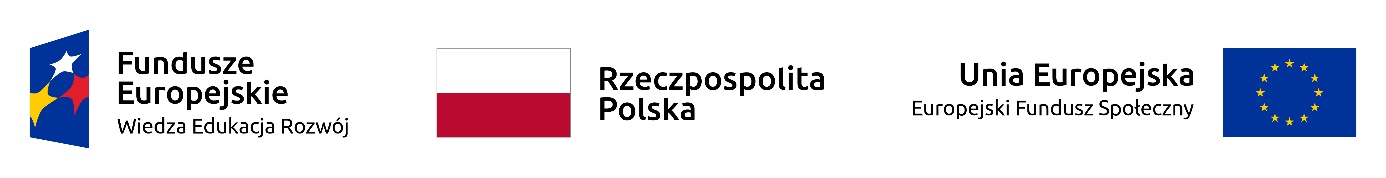 Projekt: „Nowa jakość – zintegrowany program rozwoju Politechniki Rzeszowskiej” współfinansowany przez Unię Europejską ze środków Europejskiego Funduszu Społecznego w ramach Programu Operacyjnego Wiedza Edukacja RozwójPOWR.03.05.00-00-Z209/17Załącznik nr 4 do zaproszenia  Znak sprawy: NA/S/17/2020WYKAZ OSÓB  warunek udziału w postępowaniuWykaz osób, które będą uczestniczyć w wykonywaniu zamówienia, w szczególności odpowiedzialnych za świadczenie usług:Składając ofertę w postępowaniu o udzielenie zamówienia publicznego prowadzonym w trybie procedury ogłoszenia zaproszenia do złożenia ofert, w oparciu o art. 138o ust. 2 – 4 ustawy z dnia 29 stycznia 2004 r. – Prawo zamówień publicznych (t. j. Dz.U. 2018 poz. 1986 ze zm.). na: Przeprowadzenie szkoleń certyfikowanych dla studentów Wydziału Budownictwa, Inżynierii Środowiska i Architektury Politechniki Rzeszowskiej.OŚWIADCZAM(Y), że w wykonaniu niniejszego zamówienia będą uczestniczyć następujące osoby:UWAGA:  W przypadku gdy wykonawca polega na osobach zdolnych do wykonania zamówienia innych podmiotów, zobowiązany jest udowodnić zamawiającemu, że będzie nimi dysponował, tj. musi przedstawić pisemne zobowiązanie tych podmiotów do oddania mu do dyspozycji tych osób  na okres korzystania z nich przy wykonywaniu przedmiotu niniejszego zamówienia. dnia ………………. 	                                      .………………………………………………………..podpis osoby uprawnionej do składania oświadczeń woli w imieniu WykonawcyImię i NazwiskoOsoby -trenera (podać, do którego zadania częściowego)Posiada minimum 2 letnie doświadczenie dydaktyczne związane z realizacją  przedmiotowego szkoleń dla poszczególnych zadań (poprzez wskazanie nazwy podmiotu, dla którego było przeprowadzone szkolenie, dat i temat szkolenia)Tak/NieInformacja o podstawie do dysponowania tymi osobami*